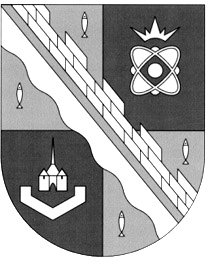                            администрация МУНИЦИПАЛЬНОГО ОБРАЗОВАНИЯ                                             СОСНОВОБОРСКИЙ ГОРОДСКОЙ ОКРУГ  ЛЕНИНГРАДСКОЙ ОБЛАСТИ                             постановление                                                        от 01/03/2021 № 389О внесении изменений в постановление администрации Сосновоборского городского округа от 30.10.2014 № 2475 «О координационном совете по вопросам развития малого и среднего предпринимательства на территории Сосновоборского городского округа»В целях оптимизации работы координационного совета по вопросам развития малого и среднего предпринимательства и в соответствии с протоколом заседания координационного совета по вопросам развития малого и среднего предпринимательства на территории Сосновоборского городского округа от 27.01.2021 № 1, администрация Сосновоборского городского округа п о с т а н о в л я е т:1. Внести изменения в постановление администрации Сосновоборского городского округа от 30.10.2014 № 2475 «О координационном совете по вопросам развития малого и среднего предпринимательства на территории Сосновоборского городского округа»              (с изменениями от 05.03.2020 № 491):1.1. Исключить из состава координационного совета по вопросам развития малого и среднего предпринимательства на территории Сосновоборского городского округа (далее – Координационный совет):- Нагорного Виталия Евгеньевича2. Общему отделу администрации (Смолкина М.С.) обнародовать настоящее постановление на электронном сайте городской газеты «Маяк». 3. Отделу по связям с общественностью (пресс-центр) Комитета по общественной безопасности и информации (Никитина В.Г.) разместить настоящее постановление на официальном сайте Сосновоборского городского округа.4. Настоящее постановление вступает в силу со дня официального обнародования.5. Контроль за исполнением настоящего постановления возложить на первого заместителя главы администрации Сосновоборского городского округа Лютикова С. Г.Глава Сосновоборского городского округа				                 М.В.Воронков